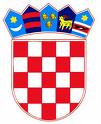 	           REPUBLIKA HRVATSKA KRAPINSKO – ZAGORSKA ŽUPANIJA                                         ŽUPANKLASA: 320-01/19-01/11URBROJ: 2140/01-02-19-06Krapina,  06. ožujka 2019.P O Z I V NA 17. NATJECANJE ORAČAKRAPINSKO-ZAGORSKE ŽUPANIJE ZLATAR BISTRICA 2019.	Natjecanje orača Krapinsko-zagorske županije tradicionalno daje najbolje državne i svjetske natjecatelje čija se vještina temelji na tradiciji, marljivosti i spretnosti zagorskih poljoprivrednica i poljoprivrednika. 	Stoga i ove godine Krapinsko-zagorska županija, Udruga natjecatelja u oranju Krapinsko-zagorske županije i Ministarstvo poljoprivredu organiziraju 17. Natjecanje orača Krapinsko-zagorske županije koje će se održati 27. travnja 2019. godine u Zlatar Bistrici. Pripreme parcele i trening orača održat će se dan ranije, 26. travnja 2019. godine u Zlatar Bistrici.	Pozivamo sve zainteresirane oračice i orače da popunjenu prijavu (koja se nalazi u prilogu) dostave do 01. travnja 2019. godine u Krapinsko-zagorsku županiju, Upravni odjel za gospodarstvo, poljoprivredu, promet i komunalnu infrastrukturu, Magistratska 1, Krapina ili na e-mail: marina.krog@kzz.hr. Za sve dodatne informacije možete se obratiti na broj telefona: 049/329-049, kontakt osoba Marina Krog.                                                                                                                             ŽUPAN                                                                                                                         Željko Kolar